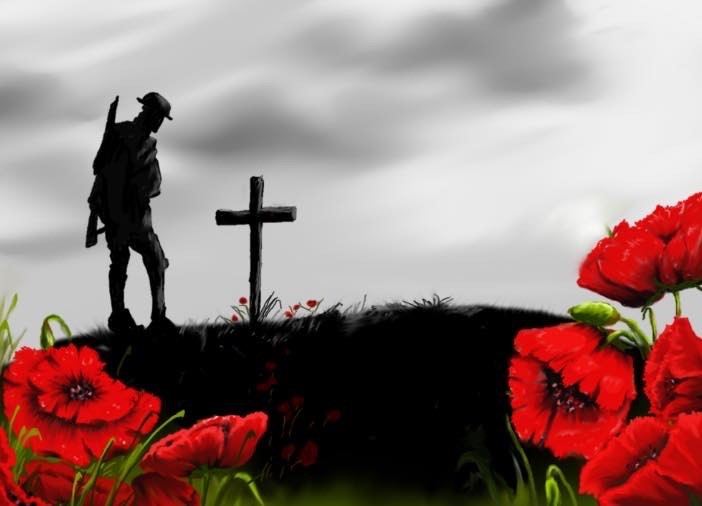 FIRST PRESBYTERIAN CHURCH208 MacLean St., New Glasgow, NS902-752-5691First.church@ns.aliantzinc.caReverend Andrew MacDonald902-331-0322yick96@hotmail.com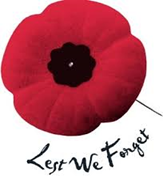 November 12th, 2023Remembrance SundayTwenty Third Sunday after PentecostTHE APPROACHMusical Prelude Welcome and Announcements**Lighting the Christ Candle: (Please rise if you are able)One: In the beginning was the Word, and the Word was with God, and the Word was God. He was in the beginning with God. All things came into being through him, and without him not one thing came into being. What has come into being in him was life, and the life was the light of all people. The light shines in the darkness, and the darkness did not overcome it.ALL: O Come Lord, and light our path, show us Your way!(Light the candle)One: Gathered as Spirit filled disciples of Christ, let us quiet our hearts for worship.**National Anthem – “O Canada” Call to Worship**Hymn #325 – “Eternal Father, strong to save” 1	Eternal Father, strong to save,whose arm hath bound the restless wave,who bade the mighty ocean deepits own appointed limits keep:oh hear us when we cry to theefor those in peril on the sea.2	O Christ, whose voice the waters heardand hushed their raging at thy word,who walked upon the foaming deepand calm amid the storm did sleep:oh hear us when we cry to theefor those in peril on the sea.3	O Holy Spirit, who did broodupon the waters dark and rude,and bade their angry tumult cease,and gave, for wild confusion, peace:oh hear us when we cry to theefor those in peril on the sea.4	O Trinity of love and power,our kindred shield in dangers hour;from rock and tempest, fire and foe,protect them wheresoer they go;then evermore shall rise to theeglad hymns of praise from land and sea.In Flanders Fields**Last Post  			Brent MacQuarrie**2 Minutes of Silence**Reveille 			Brent MacQuarrie**Act of RemembranceRoll of HonourPrayer of Adoration, Confession and Lord’s PrayerOur Father which art in heaven, hallowed be thy name.Thy kingdom come, thy will be done in earth,as it is in heaven.Give us this day our daily bread.And forgive us our debts, as we forgive our debtors.And lead us not into temptation, but deliver us from evil:For thine is the kingdom, and the power, and the glory,forever. Amen.Assurance of PardonPassing the Peace**Hymn #411 – “Stand up and bless the Lord” vs. 1,4,5 1	Stand up and bless the Lord;God’s people now rejoice;stand up and bless the Lord your Godwith heart and soul and voice.4	God is our strength and song;now is salvation ours.God’s love in Christ we now proclaimwith all our ransomed powers.5	Stand up and bless the Lord;the Lord your God adore;stand up and bless God’s glorious namehenceforth forevermore.Children’s TimePrayer of IlluminationFirst Lesson: Joshua 3:7-17Epistle Lesson:   1 Thessalonians 4:13-18Responsive Psalm:  Psalm 78:1-7ONE: Give ear, O my people, to my teaching; incline your ears to the words of my mouth. ALL: I will open my mouth in a parable; I will utter dark sayings from of old, things that we have heard and known, that our ancestors have told us. ONE: We will not hide them from their children; we will tell to the coming generation the glorious deeds of the Lord, and his might, and the wonders that he has done. ALL: He established a decree in Jacob, and appointed a law in Israel, which he commanded our ancestors to teach to their children; that the next generation might know them, the children yet unborn, and rise up and tell them to their children, so that they should set their hope in God, and not forget the works of God, but keep his commandments.**Gloria Patri Glory be to the Father, and to the Son, and to the Holy Ghost. As it was in the beginning, is now and ever shall be, world without end. Amen, amen.Gospel Reading:  Luke 17:20-37 Anthem – “The Holy City”		Amanda MacIntoshSermon: “The Kingdom of Heaven is within You!”**Reaffirmation of Faith – Apostles’ Creed – Please riseI believe in God, the Father Almighty, maker of Heaven and earth; and in Jesus Christ, His only Son, Our Lord, who was conceived by the Holy Ghost, born of the Virgin Mary,
suffered under Pontius Pilate, was crucified, died, and was buried.  He descended into Hell.   On the third day He arose again from the dead; He ascended into Heaven, and sits
at the right hand of God, the Father Almighty; from thence He shall come to judge the quick and the dead.
I believe in the Holy Ghost, the holy Catholic Church,
the communion of saints, the forgiveness of sins, the resurrection of the body, and the life everlasting. Amen.**Hymn: #542 - “Let all mortal flesh keep silence” vs. 1,3,4 Let all mortal flesh keep silence,
And with fear and trembling stand;
Ponder nothing earthly-minded,
For with blessing in His hand,
Christ our God to earth descendeth,
Our full homage to demand.Rank on rank the host of heaven
Spreads its vanguard on the way,
As the Light of light descendeth
From the realms of endless day,
That the pow’rs of hell may vanish
As the darkness clears away.At His feet the six-winged seraph,
Cherubim with sleepless eye,
Veil their faces to the presence,
As with ceaseless voice they cry:
“Alleluia, Alleluia,
Alleluia, Lord Most High!”Presentation of the Offertory**DoxologyPraise God from whom all blessings flow, Praise him all creatures, here below. Praise him above ye heavenly host. Praise Father, Son, and Holy Ghost. Amen.Offertory PrayerPrayers of the People**Hymn: #330 - “O God, our help in ages past” vs. 1,3,4,61.	O God, our help in ages past,our hope for years to come,our shelter from the stormy blast,and our eternal home.3.	Before the hills in order stood,or earth received its frame,from everlasting thou art God,to endless years the same.4.	A thousand ages in thy sightare like an evening gone,short as the watch that ends the nightbefore the rising sun.6.	O God, our help in ages past,our hope for years to come,still be our guard while troubles last,and our eternal home.**Benediction**Royal Anthem-  “God Save The King”Coral Response:  Threefold AmenRecessional Placing of the Poppies In Silence  * * * * * * * * * * * * *Minister:     	Rev. Andrew MacDonald (c) 902-331-0322Organist:   	 Clare GrievesOffice hours:	Tues. to Fri. – 10 -1pmRev. MacDonald office hours -Tues. to Thurs. 10-2 or by appointmentMission Statement: But he’s already made it plain how to live, what to do, what God is looking for in men and women.  It’s quite simple.  Do what is fair and just to your neighbor, be compassionate and loyal in your love, and don’t take yourself too seriously – take God seriously.        Micah 6: 8-The Message            * * * * * * * * * * * *ANNOUNCEMENTSAll are welcome at First Presbyterian Church. We hope you experience the love of God and of this congregation as we worship, celebrate, and serve one another. PASTORAL CARE:In order to provide support to the people of First Church, when you or a loved one is sick or in hospital, we encourage you to contact the church (902-752-5691), Reverend Andrew (902-331-0322) or Cathy Lewis, Chair of the Pastoral Care Team (902-759-9649), to inform us directly.  It is also important that you inform the hospital that you would welcome a visit from your minister and/or your Elder. IN MEMORIAMA donation has been received in memory of Marilyn MacLeod from her sisters Bev Chennell, Sheila MacMillan, Isabel Bonaparte and families. UPCOMING EVENTSToday - 12:15 p.m. – Session will meet after service today. Sun., Nov. 19th - The next coffee hour will follow morning service. Tues., Nov. 21st – 7p.m. – The River John Local Community Health Board is hosting a Wellness Workshop at St. David’s Presbyterian Church, Toney River with guest speaker, Tammy Langille of Fulton’s Drug Store, River John.  Tammy will be speaking on “The Changing Role of a Pharmacist”. Everyone welcome.  Light refreshments will be served.   Sat., Nov. 25th - 7p.m. – Plans are well underway for our “Second Annual Talent Show”, featuring John Spyder MacDonald, Ray Stewart, Brenda and Brian Bowden, The Alcorns, Don Haggart and many more. Light lunch to follow.  Free will offering. All welcome!Sun., Nov. 26th – 2p.m. – Lower Hall – Mark Thibeau will be leading a video bible study entitled “In the Footsteps of the Saviour” (a Max Lucado series).  There will be 6 sessions beginning Nov. 26th, every Sunday including Dec. 10th and in the new year from Jan. 7th to Jan. 21st, 2024.  Sessions will be approximately 45 minutes to an hour and will be held in the Lower Hall. If you are interested, there will be a sign-up list in the office.  Sun., Dec. 3rd - 2:30 p.m. – The Trinitarians Choir presents “Nowell!! Sing Nowell!!” at Trinity United Church , New Glasgow.  Admission – Donation at the door.SCRIPTURE READERS & USHERS:Ushers: Main Door (Office) – Brent MacQuarrie & Robyn MacLeod              James St. – Ruth-Anne MacIntosh              MacLean St. (Main Entrance steps) – Ellen JardineEarly Christian Educators: Lynne Ann and Lois MacLellan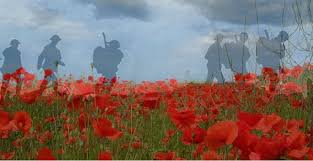 